Единый государственный экзамен по ФИЗИКЕИнструкция  по выполнению работыДля выполнения экзаменационной работы по физике отводится 3 часа 55 минут (235 минут). Работа состоит из двух частей, включающих  в себя 31 задание.В заданиях 1——4, 8—10, 14, 15, 20, 24—26 ответом является целое число или конечная десятичная дробь. Число запишите в поле ответа в тексте работы, а затем перенесите по приведённому ниже образчv в бланк ответа № 1. Единицы измерения физических величин писать не нужно.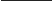 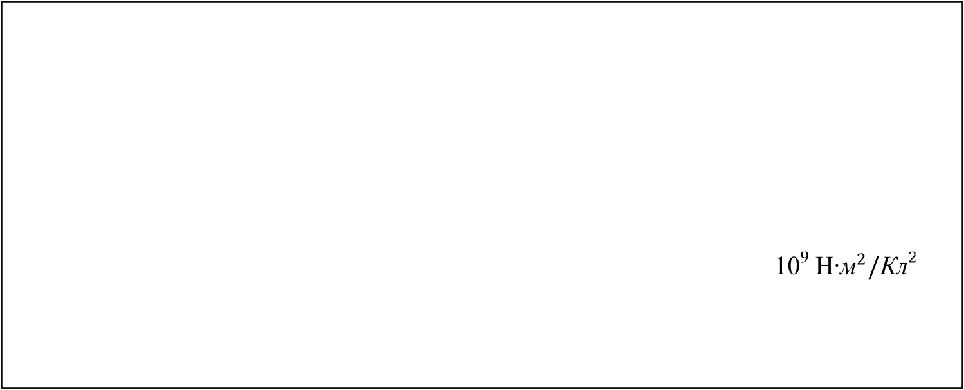 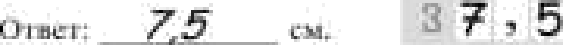 Ответом к заданиям 5—7, 11, 12, 16—18, 21 и 23 является последовательность двух цифр. Ответ запишите в поле ответа в тексте работы, а затем перенесите по приведённому ниже образпv без пробелов, запятых и других дополнительных символов в бланк ответов № 1.\   і.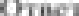 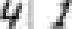 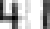 Ответом к заданию 13 является слово. Ответ запишите в поле ответа в тексте работы, а затем перенесите по приведённому ниже образчv в бланк ответов № 1.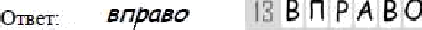 Ответом к заданиям 19 и 22 являются два числа. Ответ запишите в поле ответа в тексте работы, а затем перенесите по приведённому ниже образцы, не разделяя числа пробелом, в бланк ответов № 1.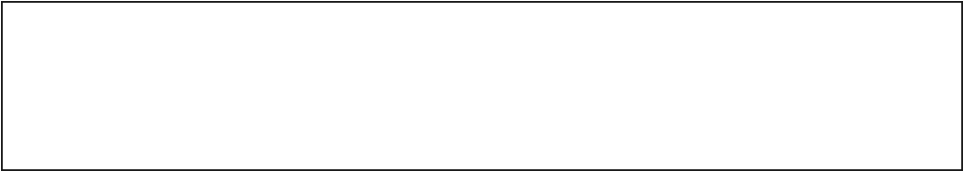 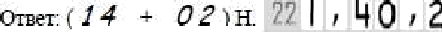 Ответ к заданиям  27—31 включает в себя подробное описание всего  ходавыполнения задания. В бланке ответов № 2 укажите номер задания изапишите его полное решение.При вычислениях разрешается использовать непрограммируемыйKdЛЬK   ЛЯТО]Э.Все бланки ЕГЭ заполняются яркими чёрными чернилами. Допускается использование гелевой, или капиллярной, или перьевой ручки.При выполнении заданий можно пользоваться черновиком. Записи в черновике не учитываются при оценивании работы.Баллы, полученные Вами за выполненные задания, суммируются.Постарайтесь выполнить как можно больше заданий и набрать наибольшее количество баллов.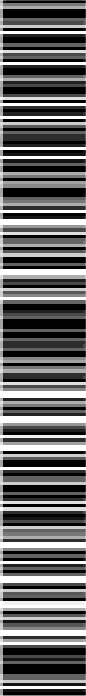 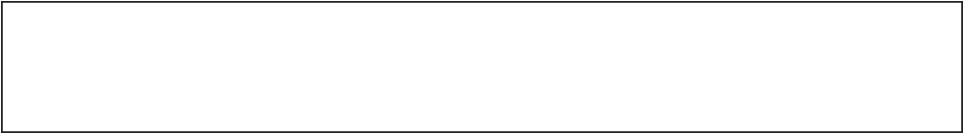 Десятичные  приставки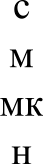 Желаем успеха.!Ниже  приведены  справочные  данные,  которые  могут  понадобиться Вампри выполнении работы.   Нормальные  усповия:	давление - 10'   Па, температура  — 0 °С	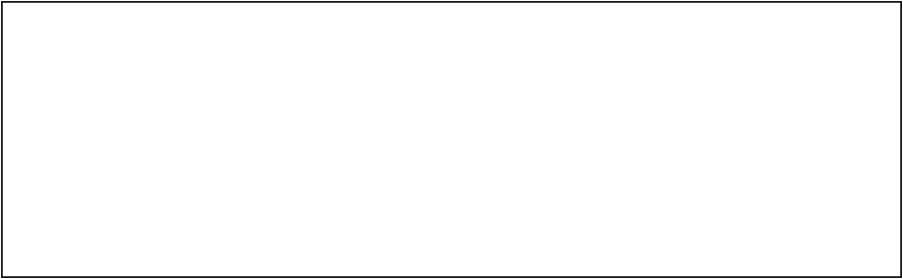 Молярная жвссв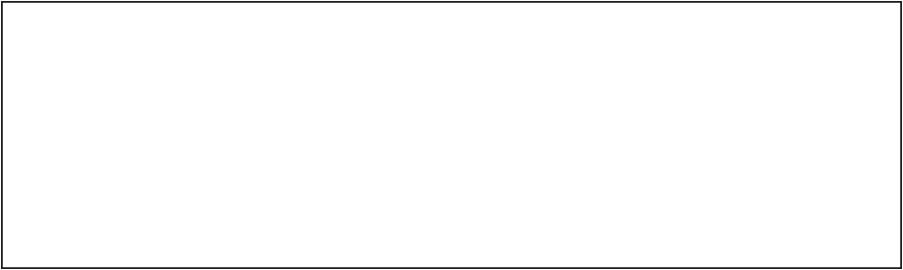 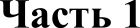    Тело, двигаясь с места равноускоренно, проходит за четвертую секунду от начала движения 7 м. Какой путь пройдет тело за первые 10 с?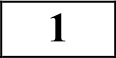 Ответ:     	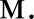    Определите силу, под действием которой пружина жёсткостью 200 Н/м имеет запас потенциальной энергии 4 Дж.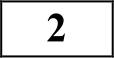 азота	2s 10°'	кг/мольаргона	4о i o— 3	кг/мольводорода	2 10° 3	кг/мольвоздуха	z9 10°'	кг/мольВОДЫ	18 10°'	кг мольгелия	4 1033    кг/молькислорода	32 l0—з  кг/мольЛИТИЯ	6  103  3     кг мольнеона	to  10  3  кг/мольуглекислого газа	44 1033    кг/мольОтвет: 	Н.   Сила гравитационного притяжения между шарами, находящимися на расстоянии 4 м друг от друга, равна lбнН. Какова будет сила притяжения между ними, если расстояние уменьшить до 2 м?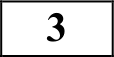 Ответ:   	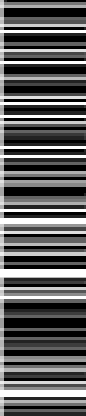 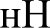    Какое значение получил для ускорения свободного падения ученик при выполнении лабораторной работы, если маятник длиной 80 см совершил за 3 мин 100 колебаний? Ответ округлить до десятых.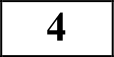 Ответ:  	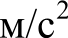 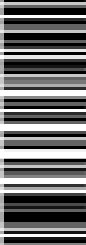    Шар, подвешенный на нити, движется по круговой траектории в горизонтальной плоскости с постоянной по модулю скоростью. Выберите 2 верных утверждения.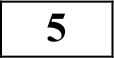 ускорение шарика равно нулюускорение шарика направлено вертикально внизускорение шарика направлено к центру окружностиравнодействующая всех сил равна maравнодействующая всех сил равна 0Ответ: 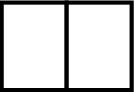    Камень бросили с балкона вертикально вверх. Что происходит с его ускорением и полной механической энергией в процессе движения камня вверх? Сопротивление воздуха не учитывать.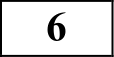 увеличиваетсяуменьшаетсяне изменяетсяУско ение камня	Полная механическая эне гия камня Запишите в таблицу выбранные цифры под соответствующими буквами.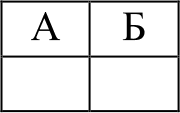 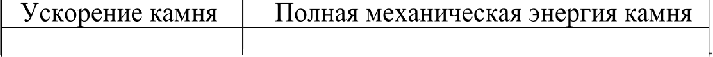    Мальчик находится в лифте. Лифт начинает движение вниз с ускорением. Остановите соответствие между физическими величинами и формулами, по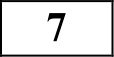 которым их можно рассчитать.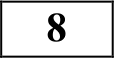 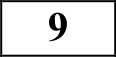 130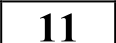 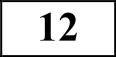 Определите отношение числа атомов в серебряной ложке к числу атомов в алюминиевой ложке равной массы?Ответ:   	При изобарном нагревании одноатомного газа в количестве 2 моль его температура изменилась на 50 К. Какое количество теплоты получил газ в процессе теплообмена?Ответ: 	Дж.Идеальный газ изобарно сжимается при давлении 300 кПа от объема 3 л до объема 1 л. Какую работу совершил газ в этом процессе?Ответ:     	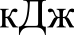 При неизменной концентрации молекул идеального газа средняя квадратичная скорость теплового движения его молекул увеличилась в 4 раза. В этом процессеДавление увеличилось в 4 разаДавление не изменилосьДавление увеличилось в 16 разТемпература увеличилась в 16 разТемпература увеличилась в 4 разаОтвет: 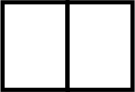 Одноатомный идеальный газ неизменной массы в изотермическом процессе совершает работу А > 0. Как меняются в этом процессе объем и давлениеФИЗНЧЕСКИЕ   ВЕЛИЧИНЫА) Вес мальчикаБ) Сила реакции опорыФОРМУЛЫmg+шamg-mamamgгаза? Для каждой величины определите соответствующий характер изменения:увеличиласьуменьшиласьне измениласьЗапишите в таблицу выбранные цифры для каждой физической величины. Цифры в ответе могут повторяться.Запишите в таблицу выбранные цифры под соответствующими буквами. Ответ:	А   g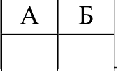    Какое направление имеет вектор напряженности электрического поля, созданного двумя одинаковыми разноименными зарядами в точке О?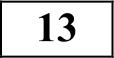 ° +qО°  qОтвет:   	134	Ток в цепи батареи, ЭДС которой 30 В, равен 3 А. Напряжение на зажимах батареи 18 В. Найдите внутреннее сопротивление батареи?Ответ: 	Ом   Конденсатор, состоящий из двух пластин, имеет электроемкость 5 пФ. Какой   заряд   находится   на   каждой   из   его   обкладок,   если   разность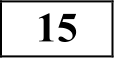 потенциалов между ними 1000 В.Ответ:   	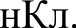    В электрической цепи, состоящей из источника тока и реостата, источник тока   заменяют   на  другой,   с  той  же  ЭДС,   но  бо'льшим   внутренним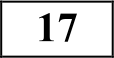 сопротивлением.  Как	изменяются   при   этом  следующие  физические величины: общее сопротивление цепи и напряжение на реостате?увеличиваетсяуменьшаетсяне изменяетсяОбщее  соп  отивление цепи	Нап   яжение  на  еостате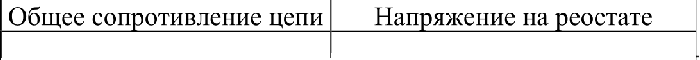 Запишите в таблицу выбранные цифры под соответствующими буквами.Ответ:	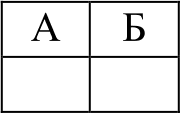 138	Установите   соответствие   между  физическими   величинами и  единицами измерения.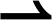    Поверхность металла освещают светом, длина волны которого меньше длины   волны   Z,  соответствующей   красной   границе   фотоэффекта для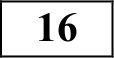 данного вещества. При увеличении интенсивности светафотоэффект не будет происходить при любой интенсивности светабудет увеличиваться количество фотоэлектроновФИЗНЧЕСКИЕ ВЕЛНЧИНЫА)	Магнитный поток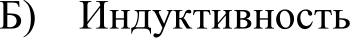 ФОРМУЛЫТеслаFенриВеберВольт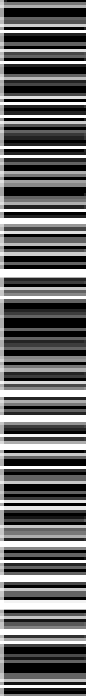 будет увеличиваться максимальная энергия фотоэлектроновбудет увеличиваться как максимальная энергия, так и количество фотоэлектроновфотоэффект будет происходить при любой интенсивности светаВыберите два верных утверждения.Ответ: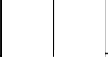 Запишите в таблицу выбранные цифры под соответствующими буквами.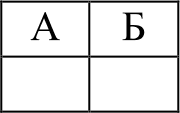      Сколько протонов и сколько нейтронов содержится в ядре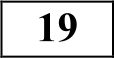 23892232		Какое   уравнение   противоречит   закону   сохранения   заряда  в  ядерных реакциях?1)  7"  N   =   ' 2C  +   0e + *е2) ,''С = ,''В + 0е + v,3)  6Li +  'р	, 4Не + ’Не4) 49Be  +   2H=  7" N  +    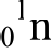    Период полураспада радиоактивного изотопа кальция составляет 164 суток. Если  изначально  было 4 * 1024 атомов,  то через  сколько  суток  их будет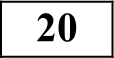 233Предмет расположен на двойном фокусном расстоянии от тонкой рассеивающей линзы. Его изображение будетi • io24 рВыберите 6ao утверждения.Его изображение будет перевернутым и мнимымОтвет:   	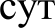 231 Частица массой m, несущая заряд q, влетает со скоростью в в однородное магнитное поле с индукцией В  н движется  по окружности  радиусом  R. Что  произойдёт  с  радиусом  орбиты  и  периодом  обращения   частицы при  увеличении её заряда g?Для каждой величины определите соответствующий характер изменения:увеличитсяуменьшитсяне изменитсяЗапишите	в	таблицу	выбранные	цифры	для	каждой	физической величины.Цифры в ответе могут повторяться.Его изображение будет прямым и мнимымЕго изображение будет увеличеннымЕго изображение будет уменьшеннымПредмет и изображение будут одного размераОтвет	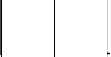 234		Какие утверждения о Солнце являются верными? В ответе укажите номера двух утверждений.Солнце относится к звездам спектрального класса G.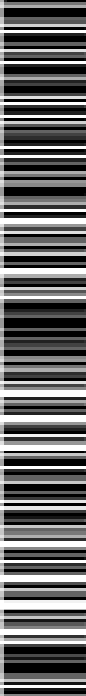 Температура поверхности Солнца 10000 К.Солнце не обладает магнитным полем.В спектре Солнца не наблюдаются линии поглощения металлов.Возраст Солнца составляет (примерно) 5 млрд. лет.Ответ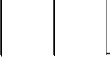 Часть 2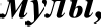    В калориметр с водой бросают кусочки тающего льда. В некоторый момент кусочки льда перестают таять. К концу процесса масса воды увеличилась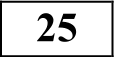 на 84 г. Какова начальная масса воды, если ее первоначальная температура 20 'С?Ответ: 	кг236	Определите плотность смеси, состоящей из 4 г водорода и 32 г кислорода, при температуре 7 0С и давлении 700 мм рт.ст.? Ответ округлить додесятых.Ответ: 	кг/м'   В идеальном колебательном контуре амплитуда колебаний силы тока в катушке индуктивности 10 мА, а амплитуда напряжения на конденсаторе 4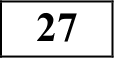 В. В момент времени t напряжение на конденсаторе равно 3.2 В. Найдите силу тока в катушке в этот момент?Ответ: 	мА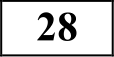 239Два металлических бруска (1,2), лежащие на деревянном столе, соединены металлическим стержнем с деревянной ручкой (3). К бруску 1 поднесли положительно заряженную палочку, не касаясь бруска. Затем, продолжая держать палочку возле первого бруска, стержень убрали, подняв его за ручку. Какими после этого будут заряды брусков? Ответ поясните, опираясь на законы электродинамики.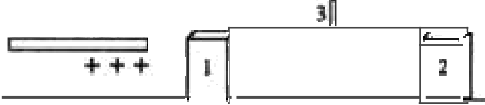 Колесо радиусом R = 1 м и массой m = 5 кг упирается в ступеньку высотой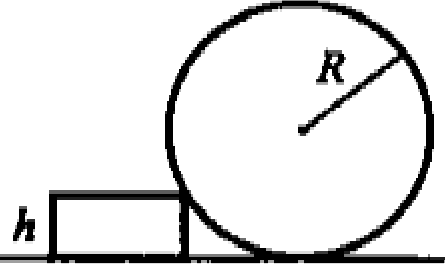 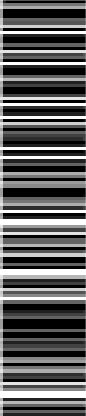 h = 20 см. Проскальзывания между колесом и ступенькой нет. Определите минимальную силу, которую  надо  приложить  к  колесу,  чтобы вкатить   его   на ступеньку.   На рисунке изображён график цикли- ческого процесса, происходящего с одно-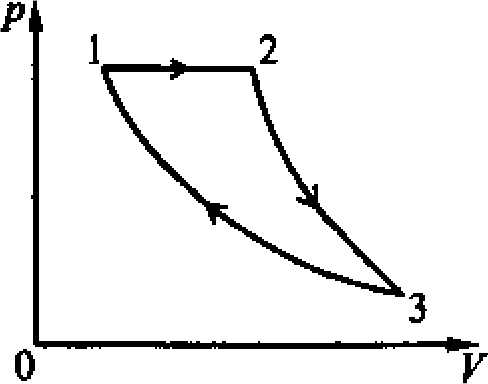 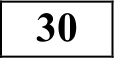 атомным идеальным газом. На этапе 2-Згаз адиабатно расширяется, а на этапеЗ — 1 изотермически сжимается. При изобарном расширении газ совершает работуА 2 500 Дж, а при изотермическом сжатии отдаёт холодильнику количество теплоты Q„, = l000Дж. Определите КПД цикла.   В цепи, изображённой на рисунке, ключ А разомкнут, внутреннее сопротивление источника тока г = 2 Ом, его ЭДС — г = 12 В,  сопротивления   резисторов:   R  =  3 Ом,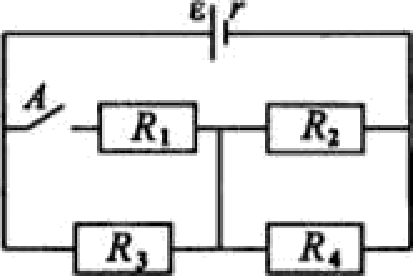 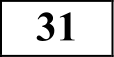 R2= 6 Ом, R = 6 Ом, R4= 12 Ом. Насколько ватт увеличится мощность, выделяемая на резисторе R , если ключ А замкнуть?132	Колебательный  контур радиоприёмника настроен на определённую длину волны. Индуктивность  катушки контура  L = 6 мкГн, максимальный  ток вСистема оценивания  экзаменационной работы  по физикеЗаданхЯl-27За правильный ответ на каждое из заданий 1——4, 8—10, 13—15, 19, 20, 22,23, 25, 26 ставится по 1 баллу. Эти задания считаются выполненными верно, если правильно указаны требуемое число, два числа или слово.Каждое из заданий 5—7, 11, 12, 16—18 и 21, 24 оценивается в 2 балла, если верно указаны оба элемента ответа; в 1 балл, если допущена однаошибка; в 0 баллов, если оба элемента указаны неверно. Если указано более двух элементов (в том числе, возможно, и правильные) или ответ отсутствует, — 0 баллов.нейgI, a=   1,8   мА.   В   контуре    используется    плоский   воздушныйконденсатор, расстояние между пластинами которого d = 3 мм, максимальное значение напряжённости электрического поля в конденсаторе в процессе колебаний 5 В/м. На какую длину  волны настроен колебательный контур приёмника?Задания 28 — 32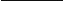 2   Два   металлических   бруска   (1,2),   лежащие   на   деревянном    столе, соединены металлическим стержнем с деревянной ручкой (3). К бруску 1 поднесли положительно заряженную палочку, не касаясь бруска. Затем, продолжая держать палочку возле первого бруска, стержень убрали, подняв его за ручку. Какими после этого будут заряды брусков? Ответ поясните, опираясь на законы электродинамики.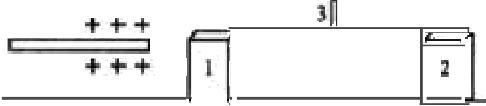       Колесо радиусом R = 1 м и массой m = 5 кг упирается в ступеньку высотой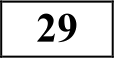 h = 20 см. Проскальзывания между колесом и ступенькой нет. Определите минимальную силу, которую надо приложить к колесу, чтобы вкатить его на ступеньку.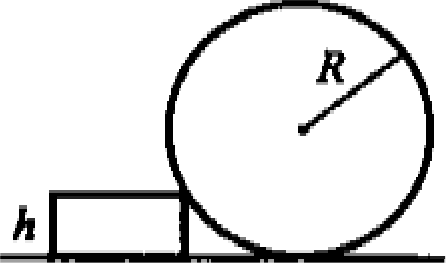 І . Восііользуемся правллои  номентов всех сил. действующих Нз колесо. относи- тельно оси, tір4ходящей через точху В пер- i cлAикyляpкo  плоскостч рксукка ,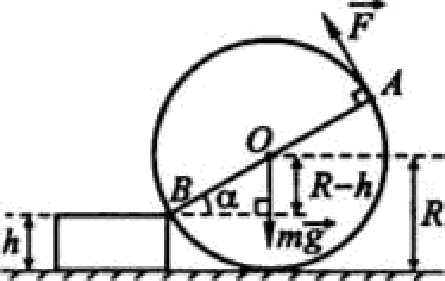 Сила 6 бу/tет миННмальной, если dувет лриложена я точие А , диаиетраль›іо лротл - аололожной тaчхс D,  по касатсльной.До тою. хак  к  брускаи  лоднеслк  эаркженную  палочку, они не Ьылк3-ИрRжекы.После того, как  к dpycкy  I   поднесли цаложктелъко  зарRженную па-лочку, часть свободных электроtіов, притвгкваясь к лаяочхе. переместх -Й.	OГJ1d CHO П 6ВНИЗ }/ klOMCHTO.BfI'tД -	• £ОЅ О  —  Й   • ЙЙ  —— о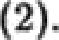 яисъ по металлическоиу стержню с бруска 2 яа брусок 1. Брусох 1 стал птрицательНо зарkжеккын  а Орусок 2 — положительно эаряженкым.Цоглд стсржень уdралк, держа ею за деревкнную ручку, распркАеле- ние зарядав ка брусках сохраянлось, т.е. брусок 1 остался заряжехным отрицательнD, Орусок 2 — положительно.Ответ,  \6 Н.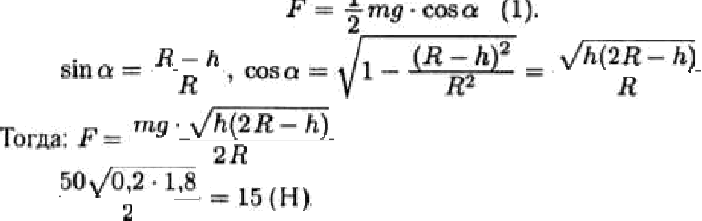 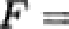 .  По/tставляя числовыс закныс, получим: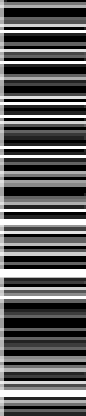 Зар	На рисунке изображён график цикли- ческого процесса, происходящего с одно- атомным идеальным газом. На этапе 2-Згаз адиабатно расширяется, а на этапеЗ — 1 изотермически сжимается. При изобарном расширении газ совершает работуА	500 Дж, а при изотермическом сжатии отдаёт холодильнику количество теплоты Q„ = l000Дж. Определите КПД цикла.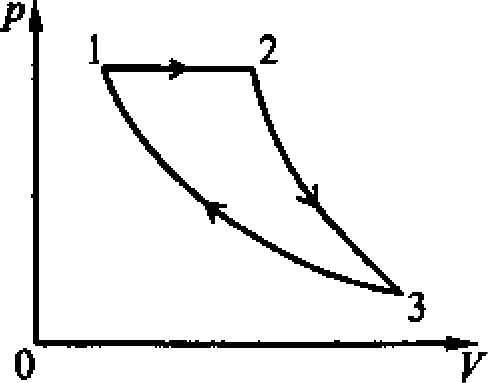 ї . КГfД илкла — это отношение pado- ты. совериієнкой і”азон за цјЈкл, х количеств теплоты. переАаНлому газу за гілкл. Соглас но графику іzикла, изпбражёиноиу  ка  рисун- xc, газ совершает  работу  на участках  1 — 2  и 2 — 3.   над газои  совершают  раооту  на участ-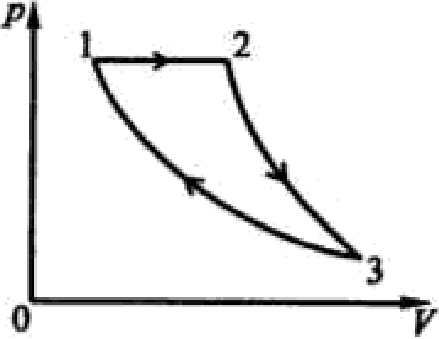 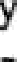 ке 3 — I,  т.е. tj -	А!!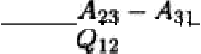 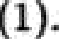       В цепи, изображённой на рисунке, ключ А разомкнут,	внутреннее	сопротивление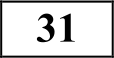 источника тока г = 2 Ом, его ЭДС — г = 12 В, сопротивления резисторов: R = 3 Ом, R2= 6 Ом, R = 6 Ом, R4= 12 Ом. На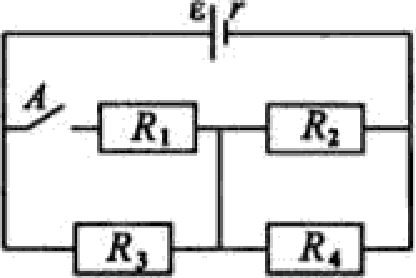 сколько ватт увеличится мощность, выделяемая на резисторе R , если ключ А замкнуть?Прк разомхн утон ключе  А  электрнче- от источника идёт через резкстор Rз к параяяельно сосдкненНыг резисторы /t	и /tз.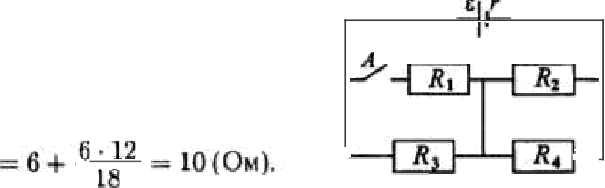 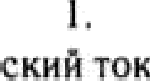 Солротквление внсілней ucnH прк этон рзвно: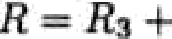 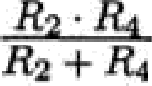 Coгfiacиo закону Оиа лля полкой ueпн сила така равна: / =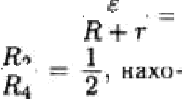 10 + 2 — \ ( А).  YЧHThl£td Я OTHOMCHHC С Оf 1ЦОТИ MCftИЙ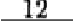 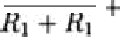 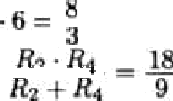 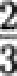 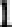 дин ток • ерез резистор /te : /з =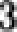 .2—(А)  Toгaa ипил‹ость, выделя -2. Гаэ получает теклоту тоијько ка участке Ј — 2. Из ‹ epnurn закпна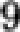 см“ая лв рсзНсторе Jtз. равка:	'  = І/	/f   = 4= 2.67 (Rт)At s —— pAl" - 500 (Дж), то Q;д =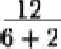 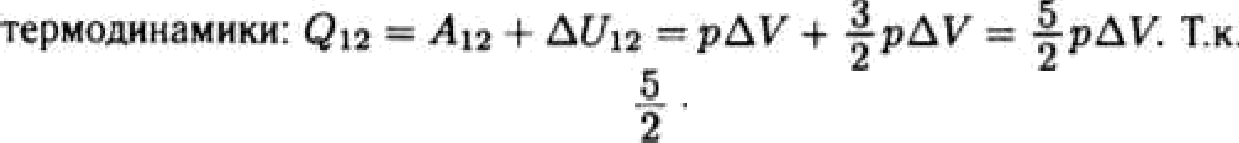 500 = 1250 (Д›к).Еслк ключ А замкнуть, то /t —Лј  Ri	 	72 _18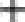 Участок 2 — 1 — адиабатное расширсние. Из іервоі о закрка терко-= 6 (Ом),  / ==  1,5 ( А ), I z  =  1 ( А ),  I°-)     = 16 = 6 ( Вт).пннамнкн: Azz -   — b Uz. -   -  (Uz -  Ll   ) =  U  z — /7з, тле U =      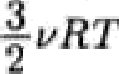 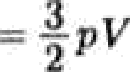 — внутренняя  энергия идеального  одноатонного гаэа.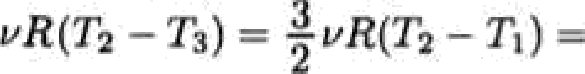 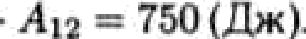 Слеповагелыіо, мощность увеличнтся наb Р = 3,33 (Вт).Omвes:  3,33 Нт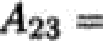 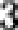 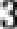 Т.К. учdС7ок З— I — нЗотермк чес кве с жатие. то Азі —— Q„» —— \0fЮ уж.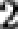 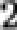 тогда: т/	300	7 0	1000  - 0,2; g - 20%.Ответ. 20a».332	Колебательный  контур радиоприёмника настроен на  определённую длину волны. Индуктивность катушки контура L = 6 мкFн, максимальный ток в ней Imax = 1,8 мА. В контуре используется плоский воздушный конденсатор, расстояние между пластинами которого d = 3 мм, максимальное значение напряжённости электрического поля  в конденсаторе в процессе колебаний 5 В/м. На какую длину волны настроен колебательный контур приёмника?І . Согласно формуяе Томсона: Z' - 2к	,  (t)где ’Z' — лериод колебаний в калеdательком контуре,С  — индухтивностъ катушки.— sлектроёнкостъ конАенсатора.Длина волны:  Ј == с-        Z'	с-         2s-   1AC',  (2)где с  -   3 - t0*    и/с    — скорость wіектронsгчитііой валкы.По з8колу свхранекяя экергкн а холебательном контуре кмеен'2	2	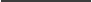 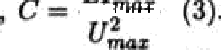 Учитъівая. что f/	Z	• d, получим: С' = (	(4).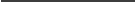 d)*С/	_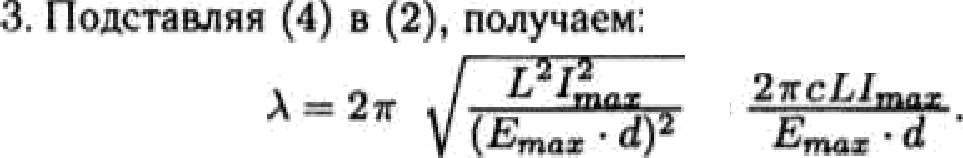 '	£н	•d)  ”ППЈt«чавив числаsые  данные, пояучкн: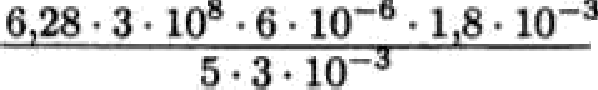 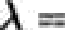 Omвem: t356 м.1356 (м).Наимено ваниеОбозначениеМножительНаимено ваниеОбозначениеМножительгигаГ10’санти10мегаМ10’милли10килок10“микро10гектог10‘нано10децидl о°пико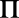 10 "Нлотностьподсолнечного масла900 кг/м°воды1000 кг/м’алюминия2700 кг/м’древесины (сосна)400 кг/м"железа7800 кг/м"керосина800 кг/м’ртути13600 кг/м’Радиус орбитыПериод обращения